Aufgabe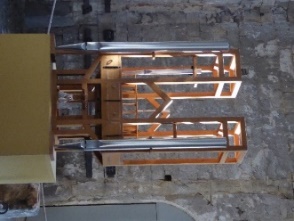 „Die Würfel sind gefallen“ – Musik und Zufall Schuljahrgänge 5/6_____________________________________________________________Recherchiere im Internet Informationen zu Leben und Werk von John Cage. M1Informiere dich in einem Online-Lexikon zur Persönlichkeit des Komponisten und notiere 5 Lebensstationen. Gib die Quellen korrekt an.Wähle ein Porträt des Komponisten für deine Präsentation aus. Nutze dabei eine gemeinfreie bzw. „cc“-lizenzierte Abbildung und gib die Quelle korrekt an.Informiere dich in einem Online-Lexikon zum Schaffen des Komponisten und notiere Fakten zu drei Werken. Gib die Quellen von Text und Abbildungen korrekt an.Gestaltet in Gruppenarbeit digitale Präsentationsfolien zu Leben und Werk von John Cage. A	Gestaltet eine Präsentationsfolie mit Informationen aus Ergebnissen der Aufgabe 1.1.	a) Gruppe A 1: Lebensstationen	b) Gruppe A 2: Ausgewählte WerkeB	Recherchiert Informationen zum Werk „ORGAN2 / ASLSP“ von John Cage und gestaltet eine Präsentationsfolie.	a) Gruppe B 1: Uraufführungsfassung	b) Gruppe B 2: OrgelfassungC	Recherchiert Informationen zum Aufführungsprojekt in der Burchardi-Kirche in Halberstadt und gestaltet eine Präsentationsfolie.	a) Gruppe C 1: Die Burchardi-Kirche in Halberstadt	b) Gruppe C 2: Die besondere AufführungGestaltet aus den Ergebnissen der Gruppenarbeit zu Leben und Werk von John Cage eine gemeinsame digitale Präsentation, die auch als Unterrichtsmittel für andere Klassen genutzt werden kann. Stellt die Ergebnisse der Gruppenarbeit vor und die Gesamtpräsentation zusammen.Speichert die Digitalfassung auf einem geeigneten Medium und druckt sie einmal aus.Gestaltet in Gruppen eine eigene aleatorische Komposition im Stile von John Cage. Nutzt dabei einen bzw. zwei Würfel.A	Klang- und Geräuschmaterialien aus dem Alltag (und ein Würfel)a) Wählt geeignete Alltagsmaterialien aus. b) Nummeriert sie von 1-6. c) Würfelt die Reihenfolge des Erklingens der Klang- und Geräuschmaterialien aus.d) Notiert in grafischer Notation ein Aleatorik-Stück mit einer Aktion je Material.e) Probt langsam und sanft euer Stück.B	Musikraum-Instrumente (und ein Würfel)a) Wählt geeignete Instrumente im Musikraum aus. b) Nummeriert sie von 1-6. c) Würfelt die Reihenfolge des Erklingens der Instrumente aus.d) Erfindet und notiert ein Aleatorik-Stück mit einer Aktion je Instrument.e) Probt langsam und sanft euer Stück.C	Melodieinstrumente (und zwei Würfel)a) Ordnet den Notennamen von c bis h (mit Halbtönen) die Zahlen 1-12 zu. b) Würfelt mit zwei Würfeln 6 x. Schreibt die gewürfelten Summen und die jeweiligen Notennamen auf (z. B. 5 + 6 = 11, bedeutet Notenname b). d) Ordnet geeigneten Melodieinstrumenten die gewürfelten Noten zu, erfindet und notiert ein Aleatorik-Stück, in dem jede der 6 Noten nur einmal erklingt. e) Probt langsam und sanft eure aleatorische Melodie.Präsentiert euer Stück vor der Klasse.Gebt eurem Stück einen Titel.Stellt dem Publikum euer Stück in einer kurzen „Werkeinführung“ vor.Spielt als Gruppe euer Stück so langsam und sanft wie möglich.Messt die Zeit der einzelnen Präsentationen und vergleicht sie. 	M 1Arbeitsblatt zu Aufgabe 1.1______________________________________________________________________________Gestaltet eine Informationspräsentation zu Leben und Werk des Komponisten John Cage.Gestaltet und präsentiert eine eigene aleatorische Komposition „So langsam und sanft wie möglich“.